Zaterdag 10 juni 15.30 uur BBQ (*) na de wedstrijd van Senioren 1 (*) BBQ EUR 15 per persoon te pinnen bij de bar in de kantine, excl. drankjes& daarna koppelschiettoernooiHet ingevulde formulier inleveren in de doos op de bar in de kantine of mailen naar sjokker@voltreffers.nl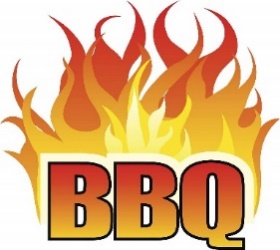 Naam:Team:Vegetarisch:Ja     /    NeeNaam:Team:Vegetarisch:Ja     /    Nee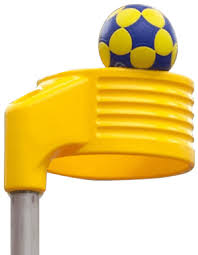 Naam speler 1:Team speler 1:Naam speler 2:Team speler 2: